Guía de Trabajo  de Artes Musicales 1º Básicos  Semana 4 del 6 al 10 de Abril Objetivo: (O.A. 1) Agudizar la percepción sonora identificando las cualidades del sonido, reconociendo y diferenciando sonidos de diversas fuentes.Observa las siguientes imágenes  y luego identifica si producen  sonido o ruido, colocando 1 a los que producen sonido y 2 a los que producen ruido.  Cuando finalices puedes pintar las imágenes.Pauta de Corrección:Nombres________________________________________________________________________Apellidos_______________________________________________________________________Curso:  _____________               Fecha: ________/_________/__________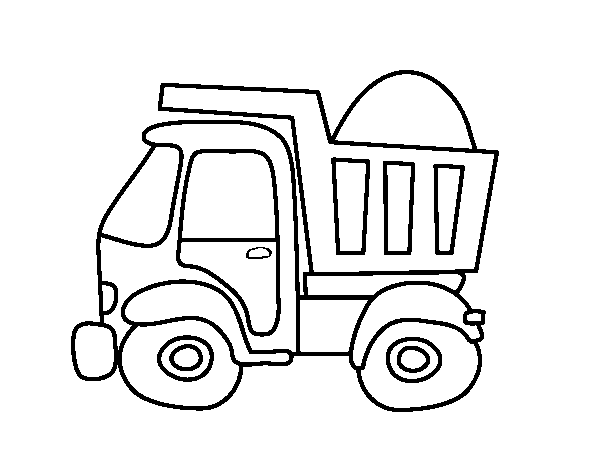 ________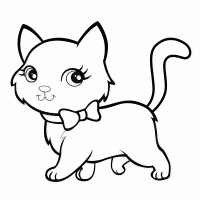                                   ________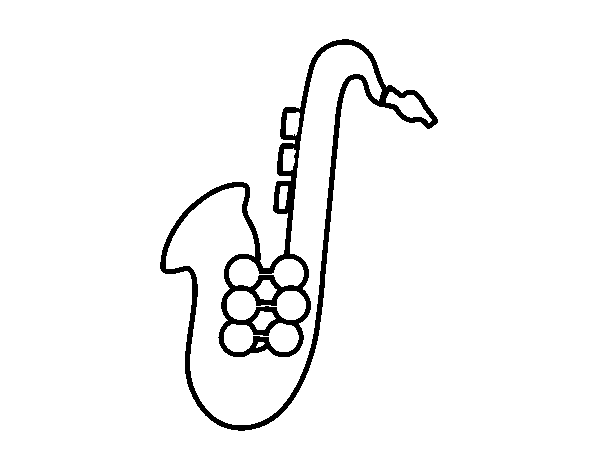 _______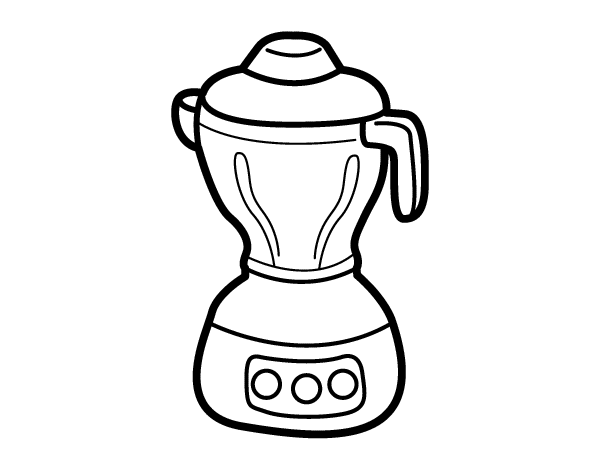 _______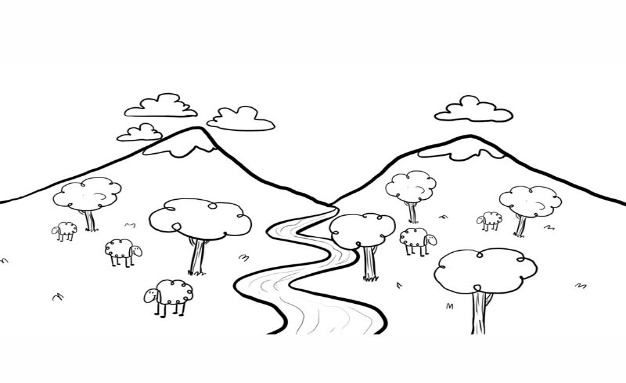 ______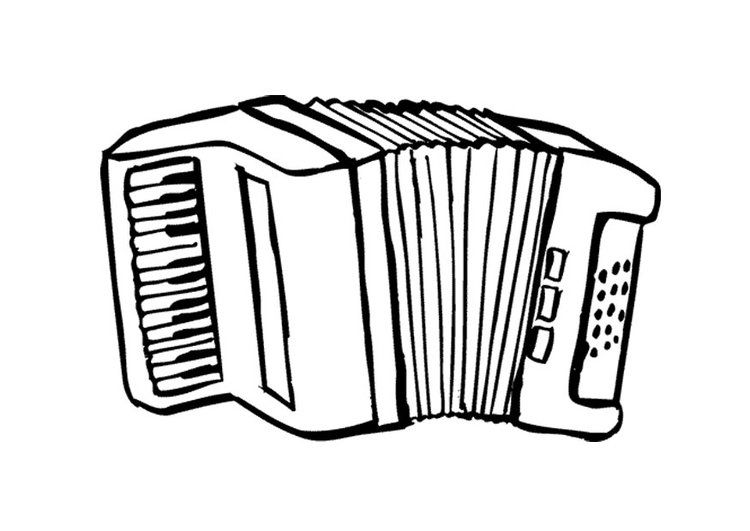                      _______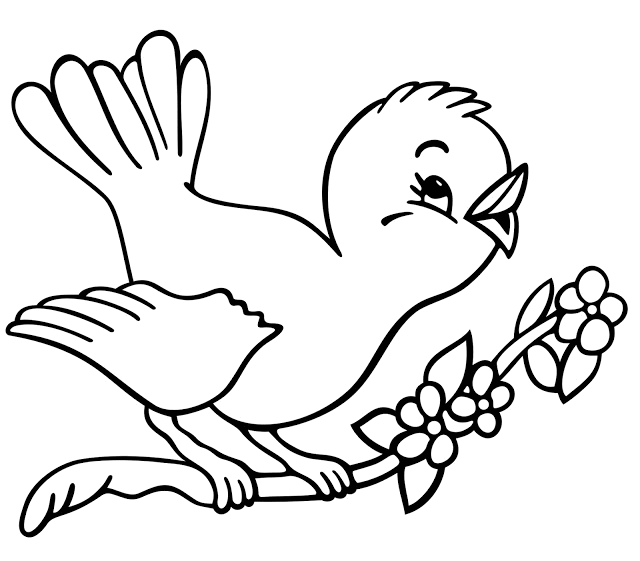 _______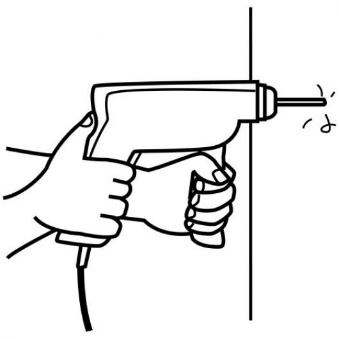 _______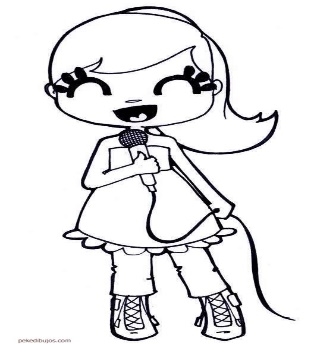 _______Fuente delSonido o RuidoNúmeroCamión2Gatita1Saxofón1Juguera2Río1Acordeón1Pájaro1Taladro2Cantante1